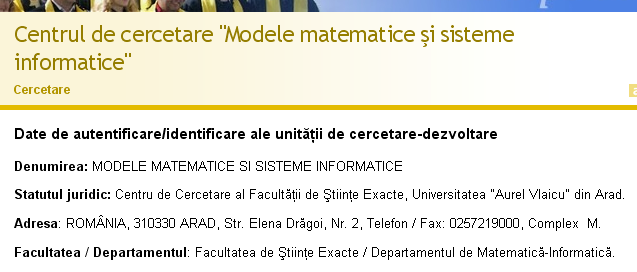 Director centru: Prof. univ.dr. Ioan DziţacSecretar ştiinţific centru: Prof. univ. dr. Codruţa Stoica Pagina web: http://www.uav.ro/ro/cercetare/mmsiPLANUL DE CERCETARE-DEZVOLTAREAL CENTRULUI DE CERCETARE-DEZVOLTARE„MODELE MATEMATICE ŞI SISTEME INFORMATICE” PENTRU anul 2021Direcţiile principale de cercetare ale centrului MMSI sunt următoarele:Matematici şi logici computaţionale;Cercetări operaţionaleAnt colony optimization;Procese stochastice şi Raţionament probabilist;Sisteme liniare cu control;Procese evolutive;Elemente de teoria controlului în modelarea matematicăModelarea matematică a proceselor economice;Metode numerice şi Reţele neurale;Sisteme fuzzy şi Agenţi inteligenţi;Modele operatoriale şi aplicaţii;Modele matematice in fizica particuleiCriptografie si securitatea informatiei (Vlad)Teoria informatiei si coduri corectoare de erori (Vlad)Misiunea centrului de cercetare MMSI este:cercetarea ştiinţifică interdisciplinară, fundamentală şi aplicativă în domeniul modelelor matematice şi informatice;angrenarea în cercetare a întregii comunităţi a Facultăţii de Ştiinţe Exacte, planul de cercetare cuprinzând atât teme de cercetare-dezvoltare pentru studenţi şi masteranzi, cât şi pentru doctoranzi şi cadre didactice.Centrul de cercetare MMSI urmăreşte coagularea eforturilor in vederea:obţinerii de rezultate de cercetare valoroase;obţinerea de fonduri necesare cercetării;evidenţierea existenţei unei entităţi capabile de colaborări cu mediul ştiinţific şi cu cel socio-economic;dezvoltarea unui parteneriat puternic cu cercetători şi cu instituţii dedicate cercetării din ţară şi străinătate;creşterea vizibiltăţii Facultăţii de Ştiinţe Exacte pe plan naţional şi internaţional.Modul de valorificare a rezultatelor de cercetare-dezvoltare va consta în:elaborarea de lucrări ştiinţifice şi publicarea lor în reviste de specialitate cotate ISI/BDI sau prezentarea la conferinţe/simpozioane naţionale şi internaţionale;participarea în programe de cercetare-dezvoltare naţionale şi internaţionale;obţinerea de Granturi de cercetare prin competiţiile naţionale şi europene;elaborarea de cărţi de specialitate şi de monografii, capitole din cărţi şi cursuri universitare, lucrări de licenţă, lucrări de disertaţie şi teze de doctorat, legate de direcţiile de cercetare ale centrului;integrarea rezultatelor cercetării în alte domenii;organizarea Conferinţei Internaţionale de Analiză Matematică şi Aplicaţii, proprie Facultăţii de Ştiinţe Exacte, cu invitaţi de la universităţi de prestigiu din ţară şi din străinătate;continuarea activităţii editoriale şi publicistice la Revista proprie de Matematica- Informatica „Theory and Applications of Mathematics & Computer Science”, indexată în prezent BDI, şi obţinerea includerii în ISI Web of Knowledge;organizarea unor Seminarii ştiinţifice pentru cadrele didactice ale Facultăţii de Ştiinţe Exacte;susţinerea unor Seminarii ştiinţifice pentru studenţii performanţi;creşterea nivelului ştiinţific şi de instruire a întregii comunităţi a Facultăţii de Ştiinţe Exacte;aplicarea rezultatelor cercetării prin colaborări cu mediul economic.PLANUL CADRU DE CERCETARE-DEZVOLTARE 2021TEME DE MODELARE MATEMATICĂTEME DE PROIECTARE ŞI EXPLOATARE A SISTEMELOR INFORMATICETEME INTERDISCIPLINAREData: 22.10. 2020		Director centru, Prof.univ.dr. Ioan Dziţac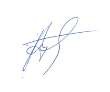 Nr crtTEMA CADRUACTIVITĂŢIREZULTATE AŞTEPTATECINE RĂSPUNDE1Derularea în parametri de performanţă a activităţii Centrului de cercetare MMSIActualizarea permanentă a paginii web.Redactarea anuală a raportului de autoevaluare.Extinderea entităţii academice performante care să sprijine realizarea şi acreditarea unui program de masterat în domeniul informatică şi care să valorifice eficient rezultatele cercetării ştiinţifice.Dziţac Ioan Stoica Codruţa2Organizarea şi acreditarea domeniului de studiu de masterat, MatematicaPlan de învăţământMetodologia de admitere.Stat de funcţiiFişe de disciplineMetodologia de absolvire.Regulament de examinare şi notareGhidul studentuluiRaport de autoevaluare internă.Realizarea unui program de studii masterale de tip Bologna atractiv şi productiv, care să pregătească specialişti, cu studii superioare de lungă durată, în vederea încadrării în activităţi economice productive şi, în perspectivă, pentru continurea studiilor la o viitoare şcoală doctorală în domeniul matematica.Titularii de discipline3Organizarea şi re- acreditarea programul de studiu: InformaticăPlan de învăţământMetodologia de admitere.Stat de funcţiiFişe de disciplineMetodologia de absolvire.Regulament de examinare şi notareGhidul studentuluiRaport de autoevaluare internă.Realizarea unui program de studii masterale de tip Bologna atractiv şi productiv, care să pregătească specialişti IT, cu studii superioare de lungă durată, în vederea încadrării în activităţi economice productive şi, în perspectivă, pentru continurea studiilor la masterat si dupa aia la o viitoare şcoală doctorală în domeniul informatică.Titularii de discipline4Îndrumarea autoratului ştiinţificGhid pentru elaborarea lucrării de licenţă.Ghid pentru elaborarea lucrării de disertaţie.Materiale ştiinţifico-didactice pentru îndrumarea scrierii articolelor ştiinţifice.Realizarea unor proceduri tehnice şi a unor recomandări clare pentru elaborarea unei lucrări de licenţă/disertaţie de calitate, care să prevină plagiatul şi să obişnuiască studenţii cu specificul muncii de editare a lucrărilor de natură ştiinţifică.Nagy Mariana Tomescu Marius5Organizări de conferinţe internaţionaleICCCC 2021 International Conference on Computers, Communications & ControlISREIE 20211. Organizarea conferinţelor la standarde internaţionale,cu comitet de organizare, comitet de program internaţional, pagină web, sistem de înregistrare online şi peer- review de calitate.Dziţac Ioan Stoica Codruţa Marisna Nagy Tomescu MariusInternational Symposium Research and Education in Innovation Era.3. Stud-Math-IT 2021.2. Atragerea studentilor din universităţi şi institute de cercetare din ţară şi străinătate prin propunerea unor secţiuni de interes şi de înaltă ţinută ştiinţifică.6Editarea de reviste de specialitate1. International Journal of Computers, Communications & Control (IJCCC)2. Theory and Applications of Mathematics & Computer Science (TAMCS)Realizarea unor reviste de calitate, la standardele ISI. IJCCC, care este o revistă cotată ISI, fondată şi editată de Ioan Dziţac, model pentru realizarea revistei Facultăţii de Ştiinţe ExacteIndexarea revistei TAMCS, cotată în prezent BDI, în ISI Web of KnowledgeDziţac Ioan Nădăban Sorin Tomescu Marius7Realizare de pagini web prin implicarea studenţilor în munca de programare (ca aplicaţii la lucrări de licenţă)Realizarea unei noi pagini web a Universităţii „Aurel Vlaicu” din Arad (UAV).Pagini web pentru conferinţe.Pagini web pentru reviste.Îmbunătăţirea imaginii UAV şi a webranking-ului paginii  http://www.uav.ro .O mai bună vizibilitate naţională şi internaţională a vieţii academice din UAV.Chis Violeta8Atragerea de fonduri prin implicare în proiecteImplicarea în proiecte europeneImplicarea în proiecte POSDRUPerfecţionarea managerilor de proiectAtragere de fonduri şi consolidarea unui background pentru creşterea şanselor de a câştiga proiecte în viitorNagy Mariana Dziţac Ioan9Publicarea de articole indexate în ISI Web of Science sau/şi reviste recunoscute CNCSIS,rezultate ale cercetării individuale sau colective ale membrilor MMSIOrientarea cercetărilor proprii spre domenii de actualitate ştiinţifică.Orientarea diseminării cercetării spre conferinţe şi reviste de calitate.Creşterea prestigiul ştiinţific individual şi colectiv şi realizarea punctajului necesar acreditării MMSI la nivel de universitate şi apoi la nivel de CNCSISMembrii MMSI10Implicarea masteranzilor şi studenţilor în activitatea de cercetareOrganizarea de Sesiuni de Comunicări Ştiinţifice StudenţeştiImplicarea masteranzilor şi studenţilor în munca de cercetare a Colectivului Facultăţii de Ştiinţe ExacteMembrii MMSI11Implicarea masteranzilor şiSeminar stiintific pt stundentiImplicarea masteranzilor şi studenţilor în munca de cercetareCOWELL SIMON, DRĂGOI VLADstudenţilor în activitatea de cercetarea Colectivului Facultăţii de Ştiinţe Exacte.Activitatea vizeaza atragerea studentilor spre cercetare si redeschiderea apetitului pt. diferitele teme pe care le studiem, cum ar fi: Teoria informatiei, coduri corectoare, criptografia post-cuantica, inteligenta artificiala etc.GRUPUL DE CERCETARETEME CERCETARE-DEZVOLTARECOORDONATOR GRUP DE CERCETAREGrupul nr. 1Teme pentru ciclul I:Proprietăţi   de  invexitate  şi   preinvexitate  şi legătura lor cu optimizarea neliniarăMulţimi convexe, funcţii convexe şi legătura lor cu optimizarea neliniarăDualitatea în programarea liniarăFolosirea programării liniare pentru rezolvarea programelor geometriceProgramarea pătraticăProgramare neliniarăProf. univ. dr. Gabriela CristescuGrupul nr. 2Teme pentru ciclul I:Teoreme de separare a multimilor convexe.Functii convexe de ordin superiorPrima forma fundamentala a unei suprafeteAplicatii ale celei de-a doua forme fundamentala a unei suprafeteGeodezicele unei suprafeteTeme pentru ciclul II, masteranzi, doctoranzi şi cadre didactice:Curbe algebrice de gradul 2Algoritmi de divizare a dreptelor si planelor.Reprezentarea intersectiilor figurilor geometrice in planul si spatiul euclidian.Reprezentarea grafică a conicelor si cuadricelor.Prof. univ. dr. Ghiocel MoţGrupul nr. 3Teme pentru ciclul I:Functii cu proprietatea lui DarbouxFunctii uniform continue si functii absolute continueFunctii cu variatie marginitaSpatii vectoriale normate fuzzySpatii topologice fuzzyFunctii pe spatii metriceSpatii HilbertLimite inductive si proiectiveTeme pentru ciclul II, masteranzi, doctoranzi şi cadre didactice:Prof. univ. dr. Sorin NădăbanModelare in statistica si econometrieAplicatii ale integralelor in fizica si mecanicaProbleme de optimizare in economieSpatii vectoriale normate fuzzySpatii topologice fuzzyFunctii pe spatii metriceSpatii HilbertLimite inductive si proiectiveModelarea decizieiJocuri contra naturiiGrupul nr. 4Teme pentru ciclul I:Comportări asimptotice ale soluţiilor ecuaţiilor diferenţiale cu impulsuriModele matematice pentru optimizarea sistemelor de ecuaţii diferenţiale cu aplicaţii în economieStabilitatea si instabilitatea soluţiilor ecuaţiilor integro-diferenţialeProbleme de extremum cu aplicaţii la sistemele de control optimalProprietăţi asimptotice ale ecuaţiilor diferenţiale şi cu diferenţeElemente de teoria semigrupurilor de operatoriProbleme de extremum cu aplicaţii la sistemele de control optimalTransformări integrale şi discretizările acestora aplicate la rezolvarea ecuaţiilor diferenţiale şi cu derivate parţialeTeme pentru ciclul II, masteranzi, doctoranzi şi cadre didactice:Operatori de evoluţie în spatii HilbertCocicli de evoluţie în spaţii BanachSisteme dinamice liniare cu controlElemente de teoria controlului în modelarea matematicăProf. univ. dr. Codruţa StoicaGrupul nr. 5Teme pentru ciclul I:Izometrii în plan.Linii importante pe o suprafață.Triedrul și reperul Frenet asociate unei curbe spațialeSpaţii de operatori şi produse tensoriale topologice.Distribuţii stochastice.Bimăsurile Radon ca distribuţii.Transformata Fourier a bimăsurilor temperate şi bimăsuri pozitiv definite.Lect. univ. dr. Lorena PopaGrupul nr. 6Teme pentru ciclul I:Aplicaţii ale teoriei distribuţiilor în rezolvarea ecuaţiilor cu derivate parţiale.Aplicaţii ale teoriei distribuţiilor în studiul încovoierii barelor elastice.Aplicaţii ale teoriei distribuţiilor în studiul vibraţiilor transversale ale barelor elastice deLect. univ. dr. Lavinia Sidalungime finită.Aplicaţii ale teoriei distribuţiilor în studiul deplasării unor plăci plane subţiri, dreptunghiulare, solicitate transversal.Funcţii monogene.Funcţii poligene.Aplicaţii ale funcţiilor monogene.Grupul nr. 7Teme pentru ciclul I:Integrala Riemann generalizatăȘiruri și serii de funcțiiComportari asimptotice ale operatorilor de evoluție în spații BanachComportari asimptotice ale sistemelor dinamice discrete în spații BanachAsist. univ. dr. Claudia MihițGRUPUL DE CERCETARETEME CERCETARE-DEZVOLTARECOORDONATOR GRUP DE CERCETAREGrupul nr. 8Teme pentru ciclul I:Demonstrarea asistata a structurilor algebrice;Demonstrarea asistata a teoremelor;Rezolvarea numerica a ecuatiilor diferentiale;Rezolvarea simbolica a ecuatiilor diferentiale;Rezolvarea numerica a ecuatiilor neliniare;Rezolvarea simbolica a ecuatiilor neliniare;Rezolvarea numerica a ecuatiilor neliniare cu restrictii;Grafica 2D;Grafica 3D;Animatie 2D si 3D; animaţie de fractali;Programare in Mathcad;Sabloane pentru textele redactate in LATEX;Pachete de comenzi proprii in LATEX;Tutorial pentru WinEdt.Teme pentru ciclul II, masteranzi, doctoranzi şi cadre didactice :Metode numerice pentru ecuatia algebrica;Metode numerice pentru sisteme de ecuatii neliniare;Arta generative;Fractali. Mathematical art;Rezolvarea numerica a sistemelor liniare mari;Rezolvarea numerica a sistemelor neliniare;Aplicatii ale calcului diferential;Aplicatii ale calculului simbolic.Prof. univ. dr. Octavian CiraGrupul nr. 9Teme pentru ciclul I:Studiu privind tipurile de cloud computingEducaţia in platforme de E-LearningParadigma programării declarativeParalelă între soft computing şi hard computingPerspectivă istorică asupra evoluţiei inteligenţei artificialeAlgoritmi geneticiAnt Colony OptimizationTeme pentru ciclul II, masteranzi, doctoranzi şi cadre didactice:Aplicaţii ale sistemelor expertSisteme informatice financiar-contabileProiectarea şi programarea unui agent inteligentAplicaţii ale agenţilor inteligenţiInteracţiunea agenţilor inteligenţi cu mediul wwwCum se scrie un articol stiintificLogica fuzzy. Aplicaţii în mecanisme de controlStudiu privind implementarea sistemelor ERPProf. univ. dr. habil. Ioan DziţacGrupul nr. 10Teme pentru ciclul I:Sistem de asistare a deciziei pentru o organizaţieAnaliza statistică a datelor pentru o aplicaţie de marketing.Aplicaţie de ticketing pentru o agenţie de turismSecuritatea informaţiei în organizaţii. Aplicarea ISO 27001:2006.Aspecte privind securitatea informaţiei. Aplicaţie.Asigurarea calităţii sistemelor informatice. Testarea programelor.Auditul sistemelor informaţionale. Aplicaţie.Sistem informatic pentru controlul documentelor într-o instituţie.Sistem informatic pentru o societate de asigurări. Analiză, proiectare, aspecte specifice de implementare.Aspecte privind telefonia mobilă. Bază de date pentru un ISP.Sisteme ERP. Prezentare şi analiză comparativă. Teme pentru ciclul II, masteranzi, doctoranzi şi cadre didactice:Aplicaţie pentru evidenţă a pacienţilor şi tratamentelor într-un CMIBază de date pentru gestionarea rezervărilor şi locurilor într-un hotelAplicaţie pentru rezervarea biletelor de avionAplicaţie pentru gestionarea pachetelor de servicii la o agenţie de turismAplicaţie contabilă pentru un SRLReflectarea actelor notariale în contabilitatea unui cabinet notarialProf. univ. dr. Mariana NagyProgram de gestionare a portofoliului de acţiuni la o agenţie de valori mobiliareAplicaţie pentru utilizarea codurilor de bare într-un supermarketInformatizarea activităţii într-o agenţie de valori imobiliareInformatizarea activităţii de secretariat într-o unitate şcolarăSistem informatic pentru controlul documentelor într-o instituţieSistem de gestiune a expozanţilor într-un complex expoziţionalGrupul nr. 11Teme pentru ciclul I:Soluţii criptografice moderneTehnici de WatermarkingSisteme criptografice cu chei publiceSteganografiaAspecte de securitate în comerţul electronicSecuritatea poştei electroniceSemnătura electronică a documentelorCriptografia simetrică. Algoritmi şi soluţii de implementareVotul electronic la distanţă, abordare din perspectiva informaticii socialePagini Web. Aspecte de securitateAspecte de securitate in sistemul bancarSecurizarea unei reţele folosind tehnologia VPNProf. univ. dr. Dominic BucerzanGrupul nr. 12Teme pentru ciclul I:Gestionarea unei baze de date folosind tehnologia ADO.NetGestionarea unei baze de date folosind tehnologia ASP.NetSoftware de examinare online realizat cu tehnologia .NetInstrument software pentru achizitia de cunostinte si evaluarea de expresii FuzzyProgramarea si gestionarea bazelor de date distribuite, în .NetProiectarea aplicatiilor de comert electronic în.NetMetoda Wong-Leung-Tam de analiză a stabilităţii unui sistem cu reglare automată cu regulator fuzzy.Conf. univ. dr. Marius TomescuGRUPUL DE CERCETARETEME CERCETARE-DEZVOLTARECOORDONATOR GRUP DE CERCETAREGrupul nr. 13Modelare in statistica si econometrieAplicatii ale integralelor in fizica si mecanicaProbleme de optimizare in economieProf. univ. dr. Sorin NădăbanSpatii vectoriale normate fuzzySpatii topologice fuzzyGrupul nr. 14Grupurile SU(n) – succese si perspective în fizica particulelorMetode computaţionale moderne în teoria cuantică a câmpuluiDiagramele Feynman – instrument eficient în înţelegerea interacţiunilor fundamentaleMecanisme de rupere spontană a simetriei în teoriile cuantice de campProf. univ. Dr. habil. Adrian PalcuGrupul nr. 15Modele matematice pentru optimizarea sistemelor de ecuaţii diferenţiale cu aplicaţii în economieProcese stochastice în modelarea matematicăSisteme dinamice liniare cu controlProbleme de extremum cu aplicaţii la sistemele de control optimalElemente de teoria controlului în modelarea matematicăProf. univ. dr. Codruţa StoicaGrupul nr. 16Metode de analiză a stabilităţii unei clase de sisteme neliniare cu reglare automată cu regulator fuzzy de tip Takagi-Sugeno. Aplicaţii.Realizarea unui sistem de control fuzzy bazat pe metoda directă de analiză a stabilităţii a lui Lyapunov. Aplicaţii.Realizarea unui sistem de control fuzzy bazat pe principiul invarianţei mulţimilor enunţat de J. P. LaSalle. Aplicaţii.Realizarea unui sistem de control fuzzy bazat pe teorema Barbashin-Krasovskii. Aplicaţii.Metode de analiză a stabilităţii unei clase de sisteme neliniare non-autonome, cu reglare automată cu regulator fuzzy de tip Takagi- Sugeno. AplicaţiiConf. univ. dr. Marius TomescuGrupul nr. 17Aplicații steganografice pentru platforme mobile.Cryptomonede, Cryptoeconomics, blockchain.Conf. univ. dr. Crina Anina BejanGrupul nr. 18Tratarea aspectelor de programare si dezvoltări software pentru sistemeoptomecatronicecu aplicații industriale si biomedicaleAsist.univ.drd.ing. Antonio LupuțiGrupul nr. 19Coduri corectoare de eroriGrupuri de permutatii in teoria codurilor corectoare de erori.Coduri corectoare cu structura algebrica (coduri monomiale descrescatoare, coduri Reed-Muller, coduri polare).Poset theory aplicata in coduri monomialeLector univ. Dr. Drăgoi Vlad- Florindescrescatoare.Criptografie post-cuanticaCriptosistemul lui McEliece.Criptanaliza algebrica (atacuri structurale, produs de Schur) pe varintele lui McEliece (pe baza de Reed-Muller, polar si in general DM codes).Securitate semantica in criptografia bazata pe coduri corectoare de erori.Fiabilitatea retelelorAlgoritmi de calcul pentru fiabilitatea retelelor de tip “two-terminal”.Metode de aproximare a polinoamelor de fiabilitate.Analiza asymptotica a polinoamelor de fiabilitate.Grupul nr. 20Procesarea resurselor multimediaTehnici de regasirea datelor in sitemele informaticeTehnologii semantice si ontologii aplicate in sistemele informaticeLect. univ. dr. Gabor Andrei MariusGrupul nr. 21Modele matematice neliniare cu aplicaţii economice.Modelare statistică folosind reţele neuronale sub R şi PYTHON, cu aplicaţii în diverse domeniiLect. univ. dr. Deac DanGrupul nr. 22Aplicații stochastice multidimensionaleProcese stochastice periodic corelate.Câmpuri distribuții periodic corelateConf. Dr. Păstorel GașparGrupul nr. 23Sisteme decizionale în economieImplementarea software a deciziilor in economieAsist. Craciun MihaelaGrupul nr. 24Aplicarea tehnicilor de inteligenta artificiala in domeniul energeticLector Dr. Chis Violeta